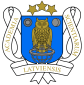                _____________________________________________________________________                     LATVIJAS ZINĀTŅU  AKADĒMIJA · LATVIAN ACADEMY OF SCIENCESRīgā2022.gada 11.janvārī Nr. 1.1.- 5/10Uz 2022.gada 04.janvāra e-pastu Nr. 11-2/7-2e/6LR Finanšu ministrijai	Par Ministru kabineta rīkojuma projekta anotāciju	Par Ministru kabineta rīkojuma projektu “Par valsts nekustamā īpašuma Akadēmijas laukumā 1, Rīgā nodošanu bez atlīdzības Latvijas Zinātņu akadēmijas īpašumā” (Vienotā tiesību aktu projektu izstrādes un saskaņošanas portāla ID 21-TA-971) ir saņemts Izglītības un zinātnes ministrijas priekšlikums: “Izglītības un zinātnes ministrijas ieskatā Latvijas Zinātņu akadēmijas sniegtā informācija par plānotajiem finansējuma avotiem, tajā skaitā finansējums Atveseļošanas un noturības mehānisma  plāna ietvaros (Finanšu ministrijas 2021.gada 24.maija vēstule Nr.5.1-24/21/2856 "Par inovāciju ekspertīzes kapacitātes stiprināšanu ANM ietvaros"), ir izteikta apgalvojuma formā. No iesniegtās papildu informācijas nav iespējams secināt kā Latvijas Zinātņu akadēmija plāno īstenot mērķus gadījumā, ja kāds no finansējuma avotiem nebūs pieejams. Izglītības un zinātnes ministrija saredz risku saistībā ar komercdarbības atbalsta nosacījuma ievērošanu.”Latvijas Zinātņu akadēmija (LZA)  sniedz informāciju  rīkojuma projekta anotācijas papildināšanai:LZA attīstības projekta priekšizpēte ir veikta sadarbojoties ar Eiropas investīcijas bankas ekspertiem, izvērtējot līdzīgu projekta realizācijas un ieviešanas rezultātus –  Polijas Zinātņu akadēmijas ēkas rekonstrukcija un zinātnes un inovāciju centra izveide. Varšavas Kultūras un Zinātnes pilī atrodas vairāki muzeji, izglītības iestādes, izvietots kinoteātris, kafejnīcas, restorāns. Varšavas Zinātņu akadēmijas attīstības programmu finansēja Eiropas Investīciju banka  (turpmāk – EIB). LZA attīstības projekta priekšizpētes ietvaros izstrādāts projekta biznesa plāns, analizēti  iespējamie finansēšanas modeļi, vērtētas LZA attīstības alternatīvas ar un bez projekta realizācijas, izstrādātas rekomendācijas nepieciešamā līdzfinansējuma nodrošināšanai, apzināti LZA iekšējie finanšu resursu avoti, iezīmētas vadlīnijas to efektīvākai pārvaldībai un vadībai, iegūtie rezultāti, ļauj secināt, ka projekta realizācijas gadījumā, veiktās investīcijas būs atgūstamas 20. gadu periodā.LZA attīstības projekta finansējuma struktūra un plānotie finansējuma avoti. LZA attīstības projektam plānots piesaistīt starptautisko finanšu institūciju aizdevumu, struktūrfondu un Eiropas Komisijas (EK) finansējumu no dažādiem zinātnes un inovāciju attīstības instrumentiem, kā arī LZA pašu finansējumu.  Finansējums Inovāciju, Energoefektivitātes, Zaļā kursa aktivitāšu attīstībai ir iekļauts gan dalībvalstu, gan EK grantu programmās. LZA attīstības projekta finansējuma struktūra paredz kombinēt finansējumu no dažādiem avotiem - starptautisko finanšu institūciju aizdevums – 50%; finansējumu no dažādiem zinātnes, inovāciju attīstības instrumentiem, finansējums energoefektivitātes, Zaļā kursa aktivitāšu attīstībai – 15-30%; LZA pašu finansējums – 10%; Valsts finansējums - 10% (tiek ņemts vērā LZA no Valsts budžeta saņemtie finanšu resursi). Latvijas Zinātņu akadēmijas struktūrvienības jau šobrīd aktīvi piedalās projektu realizācijā, piesaistot līdzekļus Eiropas Savienības un valsts budžeta finansētos projektos un pētījumos, kā arī 2022.gadā plānots finansējuma pieaugums projektu ekspertīzes jomā. Tā kā jau priekšizpētes laikā ir apzināti iespējamie finanšu instrumenti, tad ir iespējams savlaicīgi plānot to aizvietošanu. Protams, ideālas finansiālas situācijas variantā Valsts varētu finansētu ēkas rekonstrukciju no budžeta līdzekļiem, jo šobrīd ēkas tehniskais stāvoklis pasliktinās un LZA vairs nespēs segt tās uzturēšanas un remontu izmaksas no pašu ieņēmumiem.LZA Prezidents                                                                 I.KalviņšDOKUMENTS PARAKSTĪTS AR DROŠU ELEKTRONISKO PARAKSTU UN SATUR LAIKA ZĪMOGU